Home Learning- WB 21/02/2022Home Learning- WB 21/02/2022Home Learning- WB 21/02/2022EnglishNarrative
MondayPractice the spellings – right, bright, light, night, tight, sight.Put the words into sentences to show your understanding of the word.EnglishNarrative
TuesdayThe tiger who came to teaListen to the story and list the adjectives the author uses to describe the tiger. Build your own sentences using the adjectives listed.EnglishNarrative
WednesdayThe tiger who came to teaAnswer the questions – How is Sophie feeling when she opens the door to the tiger?How is the tiger feeling when he is eating all of Sophie’s food? How is Mum feeling when she finds all of the mess?EnglishNarrative
ThursdayThe tiger who came to teaWhat happened next? Write 6 sentences telling the next part of the story.EnglishNarrative
FridayRead the text from the story and answer the questions using full sentences. (see resources)MathsAddition and subtraction within 20MondayLesson 1MathsAddition and subtraction within 20TuesdayLesson 2MathsAddition and subtraction within 20WednesdayLesson 3MathsAddition and subtraction within 20ThursdayLesson 4MathsAddition and subtraction within 20FridayLesson 5ReadingMondayBug ClubPlease complete your daily activities on Bug Club.You need to read 1 book a day and answer the questions.Phonics PlayPlease complete phases 3 and 4 Buried Treasure and Dragon’s Den.ReadingTuesdayBug ClubPlease complete your daily activities on Bug Club.You need to read 1 book a day and answer the questions.Phonics PlayPlease complete phases 3 and 4 Buried Treasure and Dragon’s Den.ReadingWednesdayBug ClubPlease complete your daily activities on Bug Club.You need to read 1 book a day and answer the questions.Phonics PlayPlease complete phases 3 and 4 Buried Treasure and Dragon’s Den.ReadingThursdayBug ClubPlease complete your daily activities on Bug Club.You need to read 1 book a day and answer the questions.Phonics PlayPlease complete phases 3 and 4 Buried Treasure and Dragon’s Den.ReadingFridayBug ClubPlease complete your daily activities on Bug Club.You need to read 1 book a day and answer the questions.Phonics PlayPlease complete phases 3 and 4 Buried Treasure and Dragon’s Den.TopicTopic – Make a list of big/wild cats that you know of. Draw and describe what they look like.PSHE – ‘Healthy Me’ - Create 3 two minute exercises sequences to do daily.Art – Recreate the picture by Claude Monet ‘Waterlillies’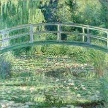 Topic – Make a list of big/wild cats that you know of. Draw and describe what they look like.PSHE – ‘Healthy Me’ - Create 3 two minute exercises sequences to do daily.Art – Recreate the picture by Claude Monet ‘Waterlillies’Science
Which animals are busy at night? Nocturnal Animals  List 3 nocturnal animals and write down 3 facts for each animal.Which animals are busy at night? Nocturnal Animals  List 3 nocturnal animals and write down 3 facts for each animal.Useful links (Click on the word)Times Tables RockstarsPurple MashBitesize Home Learning Useful links (Click on the word)Times Tables RockstarsPurple MashBitesize Home Learning Useful links (Click on the word)Times Tables RockstarsPurple MashBitesize Home Learning Home Learning- wb 28/02/2022Home Learning- wb 28/02/2022Home Learning- wb 28/02/2022Home Learning- wb 28/02/2022Home Learning- wb 28/02/2022EnglishFables

EnglishFables

MondayMondayThe Hare and the TortoiseSequence the story using the story frame (see resources)What is the moral of this story?EnglishFables

EnglishFables

TuesdayTuesdayThe Boy who cried WolfComplete the story review. (see resources) What is the moral of this story?EnglishFables

EnglishFables

WednesdayWednesdayPractice the spellings – crying, trying, flying, buying, walking, cooking.Put the words into sentences to show your understanding of the word.EnglishFables

EnglishFables

ThursdayThursdayWrite a recount of your day if you were a zoo keeper – what jobs do you need to do? Big Cat Zoo KeeperEnglishFables

EnglishFables

FridayFridayHow Leopard got his spotsComplete the acrostic poem using the letters from ‘LEOPARD’.MathsAddition and subtraction within 20MathsAddition and subtraction within 20MondayMondayLesson 6MathsAddition and subtraction within 20MathsAddition and subtraction within 20TuesdayTuesdayLesson 7MathsAddition and subtraction within 20MathsAddition and subtraction within 20WednesdayWednesdayLesson 8MathsAddition and subtraction within 20MathsAddition and subtraction within 20ThursdayThursdayLesson 9MathsAddition and subtraction within 20MathsAddition and subtraction within 20FridayFridayLesson 10ReadingReadingMondayMondayBug ClubPlease complete your daily activities on Bug Club.You need to read 1 book a day and answer the questions.Phonics PlayPlease complete Pick a Picture and Sentence Substitution from the resource section.ReadingReadingTuesdayTuesdayBug ClubPlease complete your daily activities on Bug Club.You need to read 1 book a day and answer the questions.Phonics PlayPlease complete Pick a Picture and Sentence Substitution from the resource section.ReadingReadingWednesdayWednesdayBug ClubPlease complete your daily activities on Bug Club.You need to read 1 book a day and answer the questions.Phonics PlayPlease complete Pick a Picture and Sentence Substitution from the resource section.ReadingReadingThursdayThursdayBug ClubPlease complete your daily activities on Bug Club.You need to read 1 book a day and answer the questions.Phonics PlayPlease complete Pick a Picture and Sentence Substitution from the resource section.ReadingReadingFridayFridayBug ClubPlease complete your daily activities on Bug Club.You need to read 1 book a day and answer the questions.Phonics PlayPlease complete Pick a Picture and Sentence Substitution from the resource section.TopicTopicGeography – Can you find a big cat that lives in each continent? Write a description for each one you find including its habitat.PSHE – ‘Healthy Me’ – Make a food diary of what you eat in a day. RE – What is Lent and how is it celebrated?Geography – Can you find a big cat that lives in each continent? Write a description for each one you find including its habitat.PSHE – ‘Healthy Me’ – Make a food diary of what you eat in a day. RE – What is Lent and how is it celebrated?Geography – Can you find a big cat that lives in each continent? Write a description for each one you find including its habitat.PSHE – ‘Healthy Me’ – Make a food diary of what you eat in a day. RE – What is Lent and how is it celebrated?Science
Science
mammalsList the 5 features of a mammal. Can you think of an example for each one?mammalsList the 5 features of a mammal. Can you think of an example for each one?mammalsList the 5 features of a mammal. Can you think of an example for each one?Useful links (Click on the word)Times Tables RockstarsPurple MashBitesize Home Learning Useful links (Click on the word)Times Tables RockstarsPurple MashBitesize Home Learning Useful links (Click on the word)Times Tables RockstarsPurple MashBitesize Home Learning Useful links (Click on the word)Times Tables RockstarsPurple MashBitesize Home Learning Useful links (Click on the word)Times Tables RockstarsPurple MashBitesize Home Learning Home Learning- WB 7/03/2022Home Learning- WB 7/03/2022Home Learning- WB 7/03/2022Home Learning- WB 7/03/2022Home Learning- WB 7/03/2022EnglishJack and the BeanstalkMondayMondayLesson 1Lesson 1EnglishJack and the BeanstalkTuesdayTuesdayLesson 2Lesson 2EnglishJack and the BeanstalkWednesdayWednesdayLesson 3Lesson 3EnglishJack and the BeanstalkThursdayThursdayLesson 4Lesson 4EnglishJack and the BeanstalkFridayFridayLesson 5Lesson 5MathsAddition and Subtraction within 20 - comparisonMondayMondayLesson 1Lesson 1MathsAddition and Subtraction within 20 - comparisonTuesdayTuesdayLesson 2Lesson 2MathsAddition and Subtraction within 20 - comparisonWednesdayWednesdayLesson 3Lesson 3MathsAddition and Subtraction within 20 - comparisonThursdayThursdayLesson 4Lesson 4MathsAddition and Subtraction within 20 - comparisonFridayFridayLesson 5Lesson 5ReadingMondayMondayBug ClubPlease complete your daily activities on Bug Club.You need to read 1 book a day and answer the questions.Phonics PlayPlease complete phases 3 and 4 Buried Treasure and Dragon’s Den.Bug ClubPlease complete your daily activities on Bug Club.You need to read 1 book a day and answer the questions.Phonics PlayPlease complete phases 3 and 4 Buried Treasure and Dragon’s Den.ReadingTuesdayTuesdayBug ClubPlease complete your daily activities on Bug Club.You need to read 1 book a day and answer the questions.Phonics PlayPlease complete phases 3 and 4 Buried Treasure and Dragon’s Den.Bug ClubPlease complete your daily activities on Bug Club.You need to read 1 book a day and answer the questions.Phonics PlayPlease complete phases 3 and 4 Buried Treasure and Dragon’s Den.ReadingWednesdayWednesdayBug ClubPlease complete your daily activities on Bug Club.You need to read 1 book a day and answer the questions.Phonics PlayPlease complete phases 3 and 4 Buried Treasure and Dragon’s Den.Bug ClubPlease complete your daily activities on Bug Club.You need to read 1 book a day and answer the questions.Phonics PlayPlease complete phases 3 and 4 Buried Treasure and Dragon’s Den.ReadingThursdayThursdayBug ClubPlease complete your daily activities on Bug Club.You need to read 1 book a day and answer the questions.Phonics PlayPlease complete phases 3 and 4 Buried Treasure and Dragon’s Den.Bug ClubPlease complete your daily activities on Bug Club.You need to read 1 book a day and answer the questions.Phonics PlayPlease complete phases 3 and 4 Buried Treasure and Dragon’s Den.ReadingFridayFridayBug ClubPlease complete your daily activities on Bug Club.You need to read 1 book a day and answer the questions.Phonics PlayPlease complete phases 3 and 4 Buried Treasure and Dragon’s Den.Bug ClubPlease complete your daily activities on Bug Club.You need to read 1 book a day and answer the questions.Phonics PlayPlease complete phases 3 and 4 Buried Treasure and Dragon’s Den.TopicGeography - Villages, towns and cities    One lesson a weekArt - Drawing One lesson a weekPSHE - Stop the spread One lesson a weekGeography - Villages, towns and cities    One lesson a weekArt - Drawing One lesson a weekPSHE - Stop the spread One lesson a weekGeography - Villages, towns and cities    One lesson a weekArt - Drawing One lesson a weekPSHE - Stop the spread One lesson a weekGeography - Villages, towns and cities    One lesson a weekArt - Drawing One lesson a weekPSHE - Stop the spread One lesson a weekScience
Habitats     One lesson a weekHabitats     One lesson a weekHabitats     One lesson a weekHabitats     One lesson a weekUseful links (Click on the word)Times Tables RockstarsPurple MashBitesize Home Learning Useful links (Click on the word)Times Tables RockstarsPurple MashBitesize Home Learning Useful links (Click on the word)Times Tables RockstarsPurple MashBitesize Home Learning Useful links (Click on the word)Times Tables RockstarsPurple MashBitesize Home Learning Useful links (Click on the word)Times Tables RockstarsPurple MashBitesize Home Learning Home Learning- WB 14/03/2022Home Learning- WB 14/03/2022Home Learning- WB 14/03/2022EnglishJack and the BeanstalkMondayLesson 6EnglishJack and the BeanstalkTuesdayLesson 7EnglishJack and the BeanstalkWednesdayLesson 8EnglishJack and the BeanstalkThursdayLesson 9EnglishJack and the BeanstalkFridayLesson 10MathsAddition and Subtraction within 20 - comparisonMondayLesson 6MathsAddition and Subtraction within 20 - comparisonTuesdayLesson 7MathsAddition and Subtraction within 20 - comparisonWednesdayLesson 8MathsAddition and Subtraction within 20 - comparisonThursdayLesson 9MathsAddition and Subtraction within 20 - comparisonFridayLesson 10ReadingMondayBug ClubPlease complete your daily activities on Bug Club.You need to read 1 book a day and answer the questions.Phonics PlayPlease complete Pick a Picture and Sentence Substitution from the resource section.ReadingTuesdayBug ClubPlease complete your daily activities on Bug Club.You need to read 1 book a day and answer the questions.Phonics PlayPlease complete Pick a Picture and Sentence Substitution from the resource section.ReadingWednesdayBug ClubPlease complete your daily activities on Bug Club.You need to read 1 book a day and answer the questions.Phonics PlayPlease complete Pick a Picture and Sentence Substitution from the resource section.ReadingThursdayBug ClubPlease complete your daily activities on Bug Club.You need to read 1 book a day and answer the questions.Phonics PlayPlease complete Pick a Picture and Sentence Substitution from the resource section.ReadingFridayBug ClubPlease complete your daily activities on Bug Club.You need to read 1 book a day and answer the questions.Phonics PlayPlease complete Pick a Picture and Sentence Substitution from the resource section.TopicGeography - Villages, towns and cities    One lesson a weekArt - Drawing One lesson a weekPSHE - Stop the spread One lesson a weekGeography - Villages, towns and cities    One lesson a weekArt - Drawing One lesson a weekPSHE - Stop the spread One lesson a weekScience
Habitats     One lesson a weekHabitats     One lesson a weekUseful links (Click on the word)Times Tables RockstarsPurple MashBitesize Home Learning Useful links (Click on the word)Times Tables RockstarsPurple MashBitesize Home Learning Useful links (Click on the word)Times Tables RockstarsPurple MashBitesize Home Learning Home Learning- WB 21/03/2022Home Learning- WB 21/03/2022Home Learning- WB 21/03/2022EnglishHow butterflies came to beMondayLesson 1EnglishHow butterflies came to beTuesdayLesson 2EnglishHow butterflies came to beWednesdayLesson 3EnglishHow butterflies came to beThursdayLesson 4EnglishHow butterflies came to beFridayLesson 5MathsGraphsMondayLesson 1MathsGraphsTuesdayLesson 2MathsGraphsWednesdayLesson 3MathsGraphsThursdayLesson 4MathsGraphsFridayLesson 5ReadingMondayBug ClubPlease complete your daily activities on Bug Club.You need to read 1 book a day and answer the questions.Phonics PlayPlease complete Pick a Picture and Sentence Substitution from the resource section.ReadingTuesdayBug ClubPlease complete your daily activities on Bug Club.You need to read 1 book a day and answer the questions.Phonics PlayPlease complete Pick a Picture and Sentence Substitution from the resource section.ReadingWednesdayBug ClubPlease complete your daily activities on Bug Club.You need to read 1 book a day and answer the questions.Phonics PlayPlease complete Pick a Picture and Sentence Substitution from the resource section.ReadingThursdayBug ClubPlease complete your daily activities on Bug Club.You need to read 1 book a day and answer the questions.Phonics PlayPlease complete Pick a Picture and Sentence Substitution from the resource section.ReadingFridayBug ClubPlease complete your daily activities on Bug Club.You need to read 1 book a day and answer the questions.Phonics PlayPlease complete Pick a Picture and Sentence Substitution from the resource section.TopicGeography - Villages, towns and cities    One lesson a weekArt - Drawing One lesson a weekPSHE - Stop the spread One lesson a weekGeography - Villages, towns and cities    One lesson a weekArt - Drawing One lesson a weekPSHE - Stop the spread One lesson a weekScience
Habitats     One lesson a weekHabitats     One lesson a weekUseful links (Click on the word)Times Tables RockstarsPurple MashBitesize Home Learning Useful links (Click on the word)Times Tables RockstarsPurple MashBitesize Home Learning Useful links (Click on the word)Times Tables RockstarsPurple MashBitesize Home Learning 